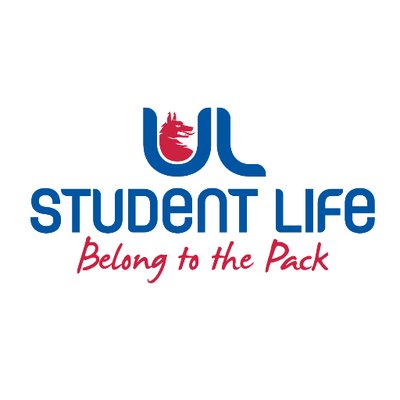 UL STUDENT LIFE EXECUTIVE 2023/24 UL STUDENT LIFE EXECUTIVE 2023/24  Student PresidentAuthor: Ronan CahillDate:WK4 28/09/2023Goals This WeekGoals This WeekAction Required?Cost of Living CoalitionFinalise Planning and Present next week to council, email councillors in the meantime.Email Councillors, Work with Andrew on planningCommuter HubDo stock check and top up on stock if needed, Make roata document and circulate to executive and councillors to fill in if able to attend. Also review Commuter Hub after first week and finalise running plan with feedback.Do stock check, make roata and circulate. Work with Shauna as Co-Lead on Commuter Hub to finalise details and running plan going into week 4.Committee Meeting UpdatesCommittee Meeting UpdatesAction Required?GANext Governing Authority Membership approved. 6th Governing Authority commencing in October. Seats down from 29 to 19 Members with Student representatives keeping 3 seats the same as before.In the UL Student-life report I highlighted the re-start of our Commuter Hub which I explained was an essential service to students in light of the accommodation and cost of living crisis. I also thanked Buildings and Estates and the University for their co-operation in allowing us to run our Welcome Back Wolfpack event in what I explained was our biggest ever non-alcoholic event ever. Finally I briefed governing authority on my meeting in the summer with Minister Harris. Emily, Our Welfare Officer and Deputy President presented SISC Stats and explained how accommodation was a prevailing issue with students so far.Stables Club CommitteeStables have introduced new meat free menu with a different option everyday. Working with Stables on introducing anti-spiking test strips. New Student Centre CommiteeContruction running roughly 6 weeks behind. Finishing date is currently at end of June 2024.Updates since Last CouncilUpdates since Last CouncilAction Required?TrainingN/AN/AMeetingsN/AN/AEventsHelped out at Fresher’s Week doing banding at entry.Student EngagementActive on Social Media, Attended Graduation Ceremonies as Member of Governing AuthorityN/A  Media and Public RelationsInterview with Virgin Media News regarding Accommodation CrisisN/AUpcoming Plans: What I Hope to AchieveUpcoming Plans: What I Hope to AchieveActionDemonstrationFinalise Plans, Execute plan to attend Cost of Living Coalition March.Commuter HubIron out running plan and organise volunteers to help out next week!